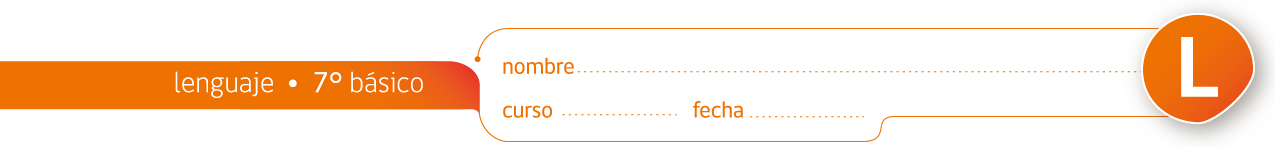 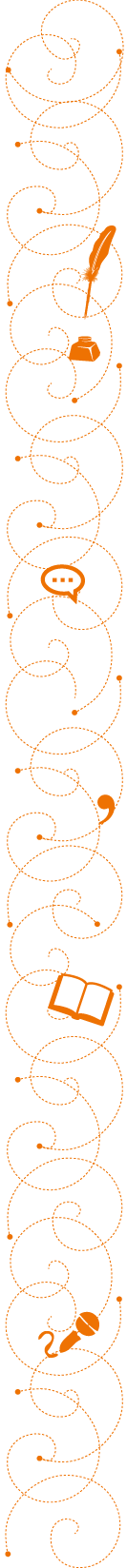 Actividad: Fuerzas que chocanEn términos clásicos, en un texto narrativo se cuenta la historia de un personaje (o grupo de personajes) que desea con mucha fuerza algo y actúa para conseguirlo (amor, poder, justicia) y se encuentra con la oposición de otra fuerza (que puede ser otro personaje, una fuerza de la naturaleza u otro). Así se produce un choque de fuerzas. Al final, la historia puede resolverse de manera positiva o negativa. Por ejemplo, en el cuento La ventana abierta de Saki, el personaje Framton Nuttel se va al campo en busca de paz y nuevas relaciones sociales que le brinden tranquilidad, y se encuentra con una astuta e imaginativa joven que, al contrario que él, desea perturbar a la gente que la rodea usando su imaginación como fuerza.A continuación lea y escoja unas de las siguientes cuatro situaciones conflictivas:Joven huye de su pueblo a la ciudad para conocer a su padre.Mujer recibe una oferta de trabajo fuera del país, lo que la alejaría de sus hijos y marido por un tiempo.Empleado de oficina descubre malos comportamientos de su jefe.Profesora de colegio decide cambiar la mala alimentación de los alumnos.¿Qué conflictos pueden estallar en cada caso?1:__________________________________________________________________________________________________________________________________________________________________________________________2:__________________________________________________________________________________________________________________________________________________________________________________________3:__________________________________________________________________________________________________________________________________________________________________________________________4:__________________________________________________________________________________________________________________________________________________________________________________________Cuando haya escogido un conflicto, comience  a darle vida al personaje: nombre, descripción del cuerpo, modo de hablar, de moverse, etc. Como es un relato breve,  quédese con los rasgos principales, los que más caracterizan, esos rasgos que lo hacen único y reconocible.Cuando imagine la historia, sitúela en un tiempo: ¿es ahora, fue hace 20 años, en otro siglo? De acuerdo a eso, los personajes, las ideas y costumbres de la historia deben ir en el mismo tono.Ahora, para que el conflicto se desarrolle, imagine qué hace el personaje para lograr su objetivo, y cómo reaccionan los que se oponen a él (otro personaje, el medio, la naturaleza, quizá hasta él mismo dude y se reprima).__________________________________________________________________________________________________________________________________________________________________________________________________________________________________________________________________________________________________________________________________________________________________________________________________________________________________________________________________________________________________________________________________________________________________________________________________________________________________________________________________________________________________________________________________________________________________________________________________________________________________________________________________________________________________________________________________________________________________________________________________________________________________________________________________________________________________________________________________________________________________________________________________________________________________________________________________________________________________________________________________________________________________________________________________________________________________________________________________________________________________________________________________________________________________________________________________________________________________________________________________________________________________________________________________________________________________________________________________________________________________________________________________________________________________________________________________________________________________________________________________________________________________________________________________________________________________________________________________________________________________________________________________________________________________________________________________________________________________________________________________________________________________________________________________________________________________________________________________________________________________________________________________________________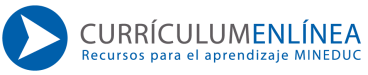 